Percent Practice						Name:__________________________________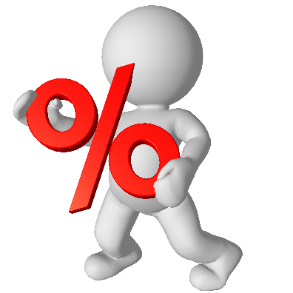 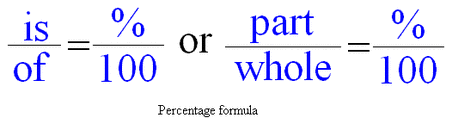 What is 4% of 300?Solution:___________10 is 25% of what number?Solution:___________What is 75% of 160?Solution:___________21 is 30% of what number?Solution:___________What is 150% of 40?Solution:___________6 is 15% of what number?Solution:___________7)  Farmer Bob owns 28 acres of land. Only 65% of his land can be farmed. How many acres can be farmed?  [Is 28 the PART or WHOLE?] Solution:___________8) Fernando poured 8 cups of water into a jug. The jug was 40% full.  How many total cups of water can the jug hold?  [Is 8 the PART or WHOLE?]Solution:___________9) Mariah got 92% of the problems right on a quiz. If there were 25 questions on the quiz, how many did she get right? [Is 25 the PART or WHOLE?]Solution:___________10) Stefany climbed 80% of the way up a hill. If she climbed 120 yards, how tall is the entire hill?[Is 120 the PART or WHOLE?]Solution:___________11) 36 is 75% of what number?Solution: ___________________12) What is 110% of 20?	Solution:______________________13) What is 5% of 80?Solution:___________________14) 8 is 10% of what number?Solution:_____________________15) What is 70% of 20?Solution:___________________16) 35 is 100% of what number?Solution:____________________17) H&M has is having a 20% off sale on winter boots!  If Havylla wants to buy a pair that originally costs $40, how much will she save?  [Is 40 the PART or WHOLE?]Solution:__________________18) At the natural history museum, 40% of visitors are children.  There are 36 children at the museum.  How many total visitors are there?[Is 36 the PART or WHOLE?]Solution:____________________19) Valeria’s family ordered pizza, and the bill was $21.85.  They gave the delivery person a 20% tip.  How much did they tip the delivery person?[Is 21.85 the PART or WHOLE?]Solution:_________________20) The 6th-grade teachers ate 90% of the candy from a bag of chocolate.  If they ate 54 pieces, how many were in the FULL bag? [Is 54 the PART or WHOLE?]Solution:____________________